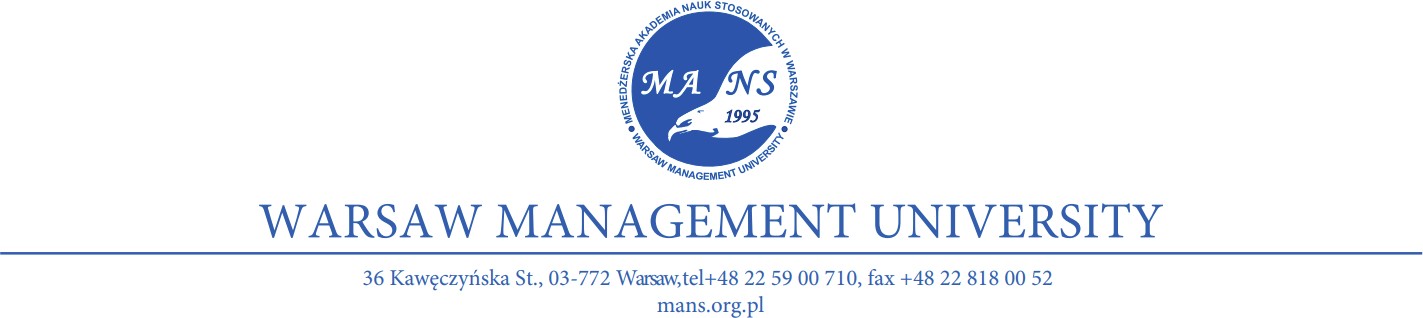 Warsaw, __________CONDITIONAL OFFER LETTER*This is to certify that the candidate ____________ has been evaluated as appropriate for the program stated below for the_____________ intake in the ____________________ at Warsaw Management University. Candidate details:Date of Birth: __________Passport no: ___________Programme of Studies:Program title: __________________________________Degree: _______________________________________Duration: ______________________________________Mode of Study: ____________________________________Start Date: _______________________________________End Date: ________________________________________This offer is conditional on the following:Submitiing the complete set of required documents Passing an online interviewMaking paymentIn total: ________ (includes tuition and admission fee)** Payments details:Name of beneficiary: ____________________________________ Bank: __________________________________________________Beneficiary’s account: ________________________________ BIC/SWIFT Code: ________________________________________*This Conditional Offer Letter by no means is valid for visa and consular purposes!** In case of visa refusal or student’s resignation from studies the application fee is not refundable.University signature and stamp